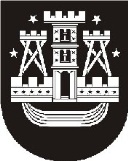 KLAIPĖDOS MIESTO SAVIVALDYBĖS TARYBASPRENDIMASDĖL PRITARIMO STATINIŲ STATYBOS RIBŲ IR ZONŲ TIKSLINIMUI2013 m. gegužės 30 d. Nr. T2-124KlaipėdaVadovaudamasi Lietuvos Respublikos vietos savivaldos įstatymo (Žin., 1994, Nr. 55-1049; 2008, Nr. 113-4290) 18 straipsnio 1 dalimi, Lietuvos Respublikos teritorijų planavimo įstatymo (Žin., 1995, Nr. 107-2391; 2004, Nr. 21-617; 2006, Nr. 66-2429; 2009, Nr. 159-7205) 22 straipsnio 1 dalies 4 punktu ir atsižvelgdama į Nuolatinės statybos komisijos 2013-04-24 protokole Nr. (21.2)-TAR1-70 pateiktas išvadas ir į AB „Klaipėdos kartonas“ prašymą, Klaipėdos miesto savivaldybės taryba nusprendžia:1. Pritarti statinių statybos zonų ir ribų, nustatytų detaliuoju planu, patvirtintu Klaipėdos miesto tarybos 2000 m. gegužės 4 d. sprendimu Nr. 11 „Dėl Klaipėdos jūrų krovinių kompanijos „Bega“ teritorijos Nemuno g. 2 detaliojo plano patvirtinimo“, tikslinimui statybos techninio projekto rengimo metu, nesukeliant naujų neigiamų padarinių gyvenimo ir aplinkos kokybei (pridedama – sklypo plano schema).2. Skelbti apie šį sprendimą vietinėje spaudoje ir visą sprendimo tekstą – Klaipėdos miesto savivaldybės interneto tinklalapyje.Šis sprendimas gali būti skundžiamas Lietuvos Respublikos administracinių bylų teisenos įstatymo nustatyta tvarka Klaipėdos apygardos administraciniam teismui.Savivaldybės meras                                                                                            Vytautas Grubliauskas